Р О С С И Й С К А Я   Ф Е Д Е Р А Ц И ЯБ Е Л Г О Р О Д С К А Я    О Б Л А С Т Ь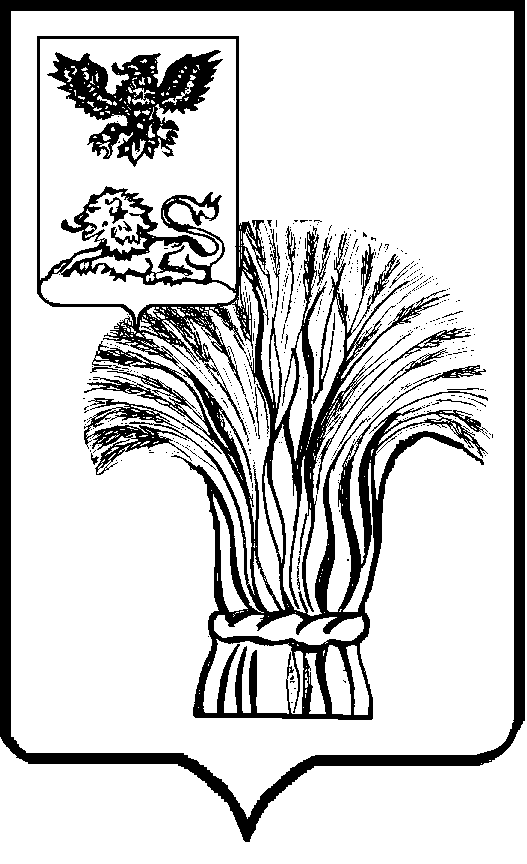 МУНИЦИПАЛЬНЫЙ СОВЕТ МУНИЦИПАЛЬНОГО РАЙОНА«РОВЕНЬСКИЙ РАЙОН»ЧЕТВЁРТОГО СОЗЫВАР Е Ш Е Н И Е 27 октября 2023 г.                                                                                                     № 2/24В соответствии с Федеральным законом от 25.10.2001 года  №136-ФЗ (ред. от 04.08.2023г.) «Земельный кодекс  Российской Федерации»,  Федеральным законом от 06.10.2003 года  №131-ФЗ (ред. от 04.08.2023г.) «Об общих принципах организации местного самоуправления в Российской Федерации»,   Муниципальный совет Ровеньского района р е ш и л:	 		1. Внести в решение Муниципального совета муниципального района «Ровеньский район» Белгородской области от 25 ноября 2022 года №57/411 «О внесении изменений в решение  Муниципального совета муниципального района «Ровеньский район» Белгородской области от 31 августа 2017 года №58/362 «Об утверждении корректирующих коэффициентов от кадастровой стоимости земли с учетом видов ее функционального использования для определения арендной платы за земельные участки на территории Ровеньского района»  следующие изменения: вместо слов  «Об утверждении корректирующих коэффициентов от кадастровой стоимости земли с учетом видов ее функционального использования для определения арендной платы за земельные участки на территории Ровеньского района»  читать «Об утверждении размера арендной платы за земельные участки, находящиеся в муниципальной собственности муниципального района «Ровеньский район» Белгородской области,  предоставляемые  в аренду без торгов на территории Ровеньского района» и далее по тексту.2. Настоящее решение вступает в силу с даты опубликования.3. Контроль за исполнением настоящего решения возложить на постоянную комиссию по экономическому развитию, бюджету и налогам Муниципального совета  Ровеньского района.Председатель Муниципального совета                 Ровеньского района                                                              В.А. Некрасов